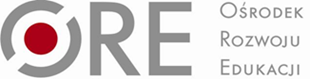 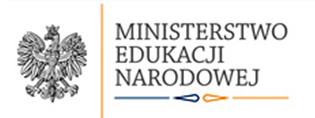 Karta Zgłoszenia Konkurs „Racjonalnie się odżywiasz, zdrowie wygrywasz”Nazwa szkoły: ………………………………………………………………………………………………. Adres: …………………………………………………………………………………………………………..Telefon: ………………………………………………………………………………………………………..E-mail: …………………………………………………………………………………………………………..Typ szkoły (wstaw X w jedną kratkę):  1  szkoła podstawowa     2  gimnazjum          3  szkoła ponadgimnazjalnaZgłaszamy udział naszej klasy …………..  Liczba uczniów w klasie ………..Imię i nazwisko nauczyciela: …………………………………………………………………....  Telefon kontaktowy nauczyciela: …………………………………………………………… E-mail nauczyciela: ……………………………………………………………………………………                                                                                 ……………………………………………                                                                                    Data i podpis dyrektora szkołyOświadczam, że praca konkursowa jest wykonana samodzielnie przez autorów i nie była wcześniej publikowana lub nagradzana.Wyrażam zgodę na przetwarzanie moich danych osobowych przez organizatora Konkursu w celach wynikających z regulaminu tego Konkursu, zgodnie z ustawą z dnia 29 sierpnia 1997 roku o ochronie danych osobowych (Dz.U. z 2016 r. poz.922). Poprzez wysyłanie prac plastycznych na Konkurs, nieodpłatnie przenoszę na organizatora prawo do wykorzystania ich w publikacjach oraz innych mediach, o których zdecyduje organizator.Oświadczam, iż w pełni akceptuję warunki regulaminu Konkursu.    ..…………………………………………………                 Data i podpis nauczyciela